ประกาศเจตจำนงของคณะผู้บริหาร สมาชิกสภาองค์การบริหารส่วนตำบลบุโพธิ์ อำเภอลำปลายมาศ จังหวัดบุรีรัมย์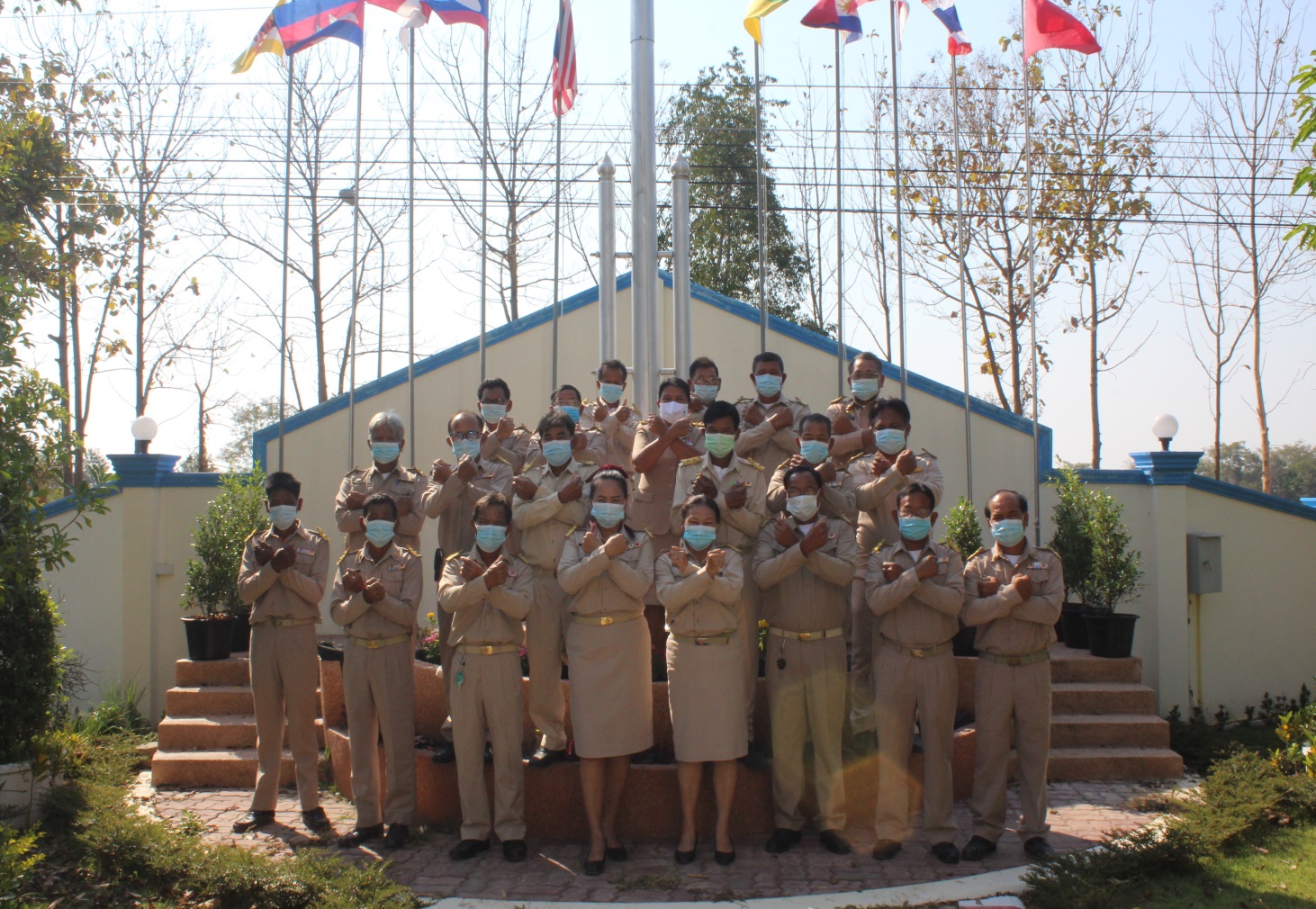 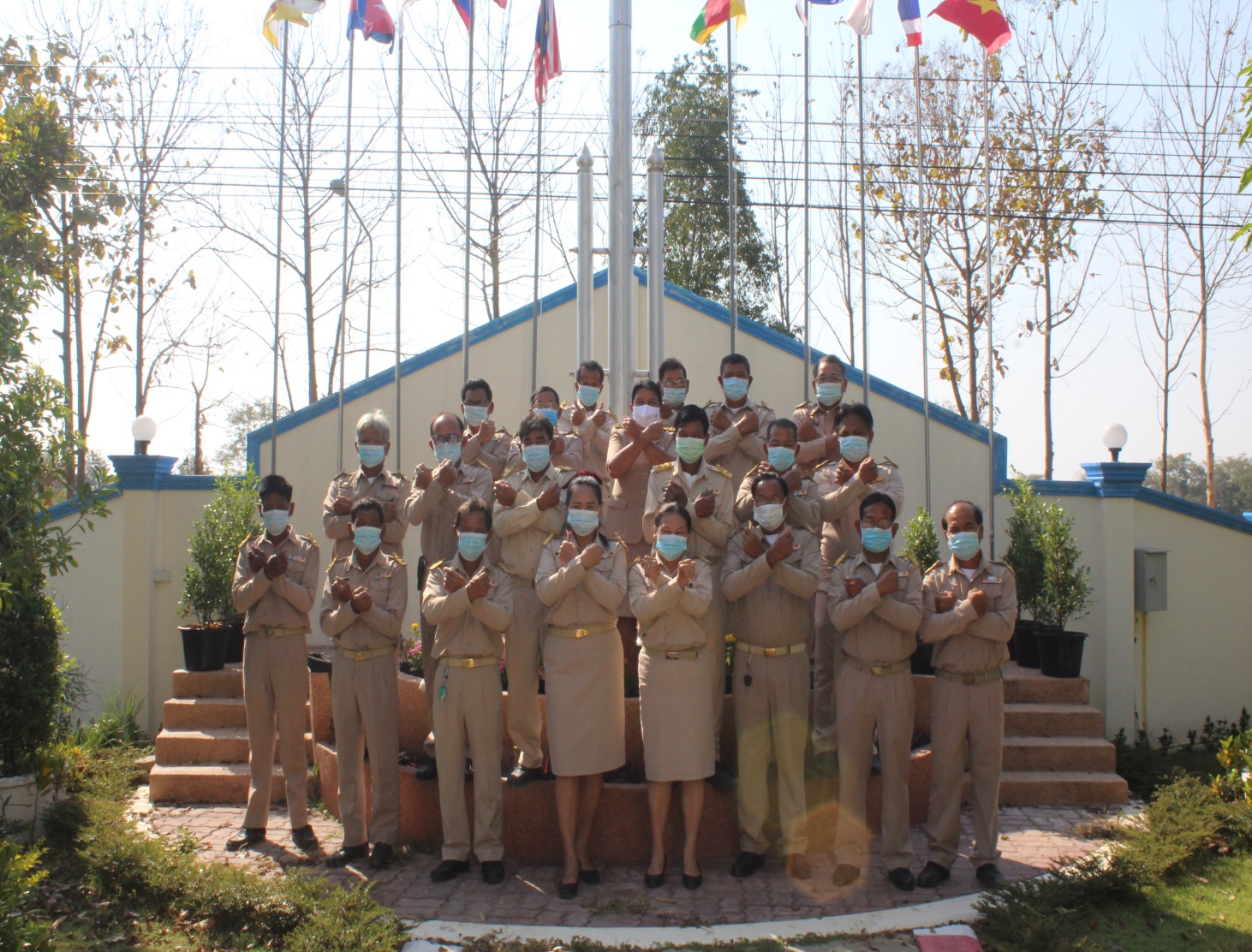 